Unit 6 Lesson 11 Cumulative Practice Problems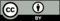 © CC BY 2021 Illustrative Mathematics®